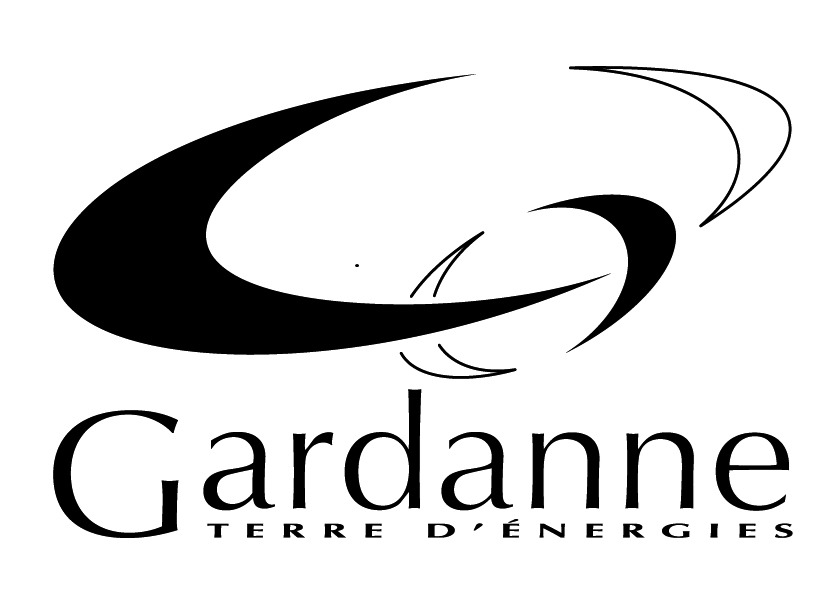 ACCORD-CADRE DE FOURNITURES COURANTES ET DE SERVICESDate et heure limites de réception des offres :Vendredi 15 mai 2020 à 12:00Ville de Gardanne Hôtel de villeCours de la République13120 GARDANNESOMMAIRE1 - Objet et étendue de la consultation	31.1 - Objet	31.2 - Mode de passation	31.3 - Type de contrat	31.4 - Décomposition de la consultation	31.5 - Nomenclature	32 - Conditions de la consultation	32.1 - Délai de validité des offres	32.2 - Forme juridique du groupement	32.3 - Variantes	43 - Conditions relatives au contrat	43.1 - Durée du contrat ou délai d'exécution	43.2 - Modalités essentielles de financement et de paiement	44 - Contenu du dossier de consultation	45 - Présentation des candidatures et des offres	45.1 - Documents à produire	46 - Conditions d'envoi ou de remise des plis	66.1 - Transmission électronique	66.2 - Transmission sous support papier	77 - Examen des candidatures et des offres	87.1 - Sélection des candidatures	87.2 - Attribution des marchés	87.3 - Suite à donner à la consultation	98 - Renseignements complémentaires	98.1 - Adresses supplémentaires et points de contact	98.2 - Procédures de recours	91 - Objet et étendue de la consultation1.1 - ObjetLa présente consultation concerne :ENLEVEMENT ET MISE EN FOURRIERE DES VEHICULES EN INFRACTION AU CODE DE LA ROUTE OU AU CODE GENERAL DES COLLECTIVITES TERRITORIALES (ARRETES MUNICIPAUX)Le présent dossier concerne l'enlèvement et la mise en fourrière de tout véhicule dont le poids est inférieur ou supérieur à 3,5 tonnes en infraction au Code de la route ou au Code Général des Collectivités Territoriales sur la commune de Gardanne/Biver.Lieu(x) d'exécution :Ville de Gardanne13120 GARDANNE1.2 - Mode de passationLa procédure de passation utilisée est : la procédure adaptée ouverte. Elle est soumise aux dispositions des articles L. 2123-1 et R. 2123-1 1° du Code de la commande publique.1.3 - Type de contratL'accord-cadre avec minimum et maximum est passé en application des articles L2125-1 1°, R. 2162-1 à R. 2162-6, R. 2162-13 et R. 2162-14 du Code de la commande publique. Il donnera lieu à l'émission de bons de commande.1.4 - Décomposition de la consultationIl n'est pas prévu de décomposition en lots.Le pouvoir adjudicateur a décidé de ne pas lancer la consultation en lots séparés pour les motifs suivants : Les prestations ne peuvent être dissocièes..1.5 - NomenclatureLa classification conforme au vocabulaire commun des marchés européens (CPV) est :2 - Conditions de la consultation2.1 - Délai de validité des offresLe délai de validité des offres est fixé à 4 mois à compter de la date limite de réception des offres.2.2 - Forme juridique du groupementLe pouvoir adjudicateur ne souhaite imposer aucune forme de groupement à l'attributaire de l'accord-cadre.
2.3 - VariantesAucune variante n'est autorisée.3 - Conditions relatives au contrat3.1 - Durée du contrat ou délai d'exécutionLa durée de la période initiale est fixée au CCAP.3.2 - Modalités essentielles de financement et de paiementLes prestations seront financées selon les modalités suivantes : Ressources propresLes sommes dues au(x) titulaire(s) et au(x) sous-traitant(s) de premier rang éventuel(s) du marché seront payées dans un délai global de 30 jours à compter de la date de réception des factures ou des demandes de paiement équivalentes.4 - Contenu du dossier de consultationLe dossier de consultation des entreprises (DCE) contient les pièces suivantes :- Le règlement de la consultation (RC)- L'acte d'engagement (AE) et ses annexes- Le cahier des clauses administratives particulières (CCAP)- Le cahier des clauses techniques particulières (CCTP) et ses annexes- Le bordereau des prix unitaires (BPU)- Le détail quantitatif estimatif (DQE)Il est remis gratuitement à chaque candidat.Aucune demande d'envoi du DCE sur support physique électronique n'est autorisée.Le pouvoir adjudicateur se réserve le droit d'apporter des modifications de détail au dossier de consultation au plus tard 11 jours avant la date limite de réception des offres. Ce délai est décompté à partir de la date d'envoi par le pouvoir adjudicateur des modifications aux candidats ayant retiré le dossier initial. Les candidats devront alors répondre sur la base du dossier modifié sans pouvoir n'élever aucune réclamation à ce sujet.Si, pendant l'étude du dossier par les candidats, la date limite de réception des offres est reportée, la disposition précédente est applicable en fonction de cette nouvelle date.5 - Présentation des candidatures et des offresLe pouvoir adjudicateur applique le principe "Dites-le nous une fois". Par conséquent, les candidats ne sont pas tenus de fournir les documents et renseignements qui ont déjà été transmis dans le cadre d'une précédente consultation et qui demeurent valables.Les offres des candidats seront entièrement rédigées en langue française et exprimées en EURO.Si les offres des candidats sont rédigées dans une autre langue, elles doivent être accompagnées d'une traduction en français, cette traduction doit concerner l'ensemble des documents remis dans l'offre.5.1 - Documents à produireChaque candidat aura à produire un dossier complet comprenant les pièces suivantes :Pièces de la candidature telles que prévues aux articles L. 2142-1, R. 2142-3, R. 2142-4, R. 2143-3 et R. 2143-4 du Code de la commande publique :Renseignements concernant la situation juridique de l'entreprise :Renseignements concernant la capacité économique et financière de l'entreprise :Renseignements concernant les références professionnelles et la capacité technique de l'entreprise :Pour présenter leur candidature, les candidats peuvent utiliser les formulaires DC1 (lettre de candidature) et DC2 (déclaration du candidat). Ces documents sont disponibles gratuitement sur le site www.economie.gouv.fr.Ils peuvent aussi utiliser le Document Unique de Marché Européen (DUME).Pour justifier des capacités professionnelles, techniques et financières d'autres opérateurs économiques sur lesquels il s'appuie pour présenter sa candidature, le candidat produit les mêmes documents concernant cet opérateur économique que ceux qui lui sont exigés par le pouvoir adjudicateur. En outre, pour justifier qu'il dispose des capacités de cet opérateur économique pour l'exécution des prestations, le candidat produit un engagement écrit de l'opérateur économique.Pièces de l'offre :L'offre, qu'elle soit présentée par une seule entreprise ou par un groupement, devra indiquer tous les sous-traitants connus lors de son dépôt. Elle devra également indiquer les prestations dont la sous-traitance est envisagée, la dénomination et la qualité des sous-traitants.6 - Conditions d'envoi ou de remise des plisLes plis devront parvenir à destination avant la date et l'heure limites de réception des offres indiquées sur la page de garde du présent document.6.1 - Transmission électroniqueLa transmission des documents par voie électronique est effectuée sur le profil d'acheteur du pouvoir adjudicateur, à l'adresse URL suivante : http://agysoft.marches-publics.info.Le choix du mode de transmission est global et irréversible. Les candidats doivent appliquer le même mode de transmission à l'ensemble des documents transmis au pouvoir adjudicateur.Le pli doit contenir deux dossiers distincts comportant respectivement les pièces de la candidature et les pièces de l'offre définies au présent règlement de la consultation.Chaque transmission fera l'objet d'une date certaine de réception et d'un accusé de réception électronique. A ce titre, le fuseau horaire de référence est celui de (GMT+01:00) Paris, Bruxelles, Copenhague, Madrid. Le pli sera considéré « hors délai » si le téléchargement se termine après la date et l'heure limites de réception des offres.Si une nouvelle offre est envoyée par voie électronique par le même candidat, celle-ci annule et remplace l'offre précédente.Le pli peut être doublé d'une copie de sauvegarde transmise dans les délais impartis, sur support physique électronique (CD-ROM, DVD-ROM, clé usb) ou sur support papier. Cette copie doit être placée dans un pli portant la mention « copie de sauvegarde », ainsi que le nom du candidat et l'identification de la procédure concernée. Elle est ouverte dans les cas suivants :- lorsqu'un programme informatique malveillant est détecté dans le pli transmis par voie électronique ;- lorsque le pli électronique est reçu de façon incomplète, hors délai ou n'a pu être ouvert, à condition que sa transmission ait commencé avant la clôture de la remise des plis.La copie de sauvegarde peut être transmise ou déposée à l'adresse suivante :Non renseignéBâtiment Saint-RochAvenue de Nice13120 GARDANNELes formats électroniques dans lesquels les documents peuvent être transmis sont les suivants : Les candidats transmettront leurs réponses dans des formats de fichiers identiques à ceux des documents constituant le dossier de consultation des entreprises. Les formats PDF sont acceptés.L'organisation et le nommage des fichiers attendus par le pouvoir adjudicateur est le suivant :L'intitulé du fichier doit comprendre au maximum 45 caractères.Chaque document pour lequel une signature est requise doit faire l'objet d'une signature électronique au format XAdES, CAdES ou PAdES. La signature électronique du pli ne vaut pas signature des documents qu'il contient.Conformément à l'arrêté du 22 mars 2019 relatif à la signature électronique des contrats de la commande 
publique, la signature doit être une signature avancée reposant sur un certificat qualifié, tel que défini par le règlement européen n° 910/2014 du 23 juillet 2014 sur l'identification électronique et les services de confiance pour les transactions électroniques (eIDAS). Toutefois, les certificats de signature de type RGS demeurent valables jusqu'à leur expiration.Le certificat de signature qualifié est délivré par un prestataire de service de confiance qualifié répondant aux exigences du règlement eIDAS. Une liste de prestataires est disponible sur le site de l'ANSSI (https://www.ssi.gouv.fr/). Il peut aussi être délivré par une autorité de certification, française ou étrangère. Le candidat devra alors démontrer son équivalence au règlement eIDAS.Le candidat qui utilise un autre outil de signature que celui du profil d'acheteur, ou un certificat délivré par une autre autorité de certification, doit transmettre gratuitement le mode d'emploi permettant la vérification de la validité de la signature.La signature électronique du contrat par l'attributaire est exigée dans le cadre de cette consultation.Pour signer électroniquement, le candidat peut utiliser l'un des trois formats de signature autorisés par la réglementation (XAdES, CAdES ou PAdES). Le pouvoir adjudicateur préconise toutefois l'utilisation d'une signature électronique au format pAdES.Après attribution, les candidats sont informés que l'offre électronique retenue sera transformée en offre papier, pour donner lieu à la signature manuscrite de l'accord-cadre par les parties.Les frais d'accès au réseau et de recours à la signature électronique sont à la charge des candidats.Le candidat est invité à créer son "Espace entreprise" sur la plateforme AWS-Entreprise (https://www.marches-publics.info/fournisseurs.htm). Sur cette plateforme, le candidat pourra retrouver l'ensemble de ses retraits de dossier de consultation. L'inscription est un préalable obligatoire pour correspondre avec l'acheteur lors de chaque consultation (Questions/Réponses, Dépôt de candidatures et offres. . .). Elle permet également de bénéficier d'un service d'alertes sur les consultations (précisions, modifications, report de délais...).Par conséquent, il est recommandé d'indiquer une adresse mail durable pendant toute la durée de la procédure, en priorité l'adresse de l'interlocuteur principal du candidat, ainsi que la ou les adresses de remplacement en cas d'absence de ce dernier. Le candidat ne pourra porter aucune réclamation s'il ne bénéficie pas de toutes les informations complémentaires diffusées par la plateforme lors du déroulement de la consultation, en raison d'une erreur qu'il aurait faite dans la saisie de son adresse, ou en cas de suppression de ladite adresse.Un service de dépôt "Attestation" permet au candidat de déposer en ligne son RIB, son KBIS, ses attestations d'assurance, sa liste nominative des travailleurs étrangers, son attestation de régularité fiscale et son attestation semestrielle sociale dans un coffre-fort sécurisé. L'ensemble des acheteurs utilisateurs de la plateforme auront accès à ces informations.L'ensemble de ces services est fourni gratuitement au candidat.6.2 - Transmission sous support papierLa transmission des plis par voie électronique est imposée pour cette consultation. Par conséquent, la transmission par voie papier n'est pas autorisée.
7 - Examen des candidatures et des offres7.1 - Sélection des candidaturesAvant de procéder à l'examen des candidatures, s'il apparaît que des pièces du dossier de candidature sont manquantes ou incomplètes, le pouvoir adjudicateur peut décider de demander à tous les candidats concernés de produire ou compléter ces pièces dans un délai maximum de 10 jours.Les candidatures conformes et recevables seront examinées, à partir des seuls renseignements et documents exigés dans le cadre de cette consultation, pour évaluer leur situation juridique ainsi que leurs capacités professionnelles, techniques et financières.7.2 - Attribution des marchésLe jugement des offres sera effectué dans les conditions prévues aux articles L.2152-1 à L.2152-4, R. 2152-1 et R. 2152-2 du Code de la commande publique et donnera lieu à un classement des offres.L'attention des candidats est attirée sur le fait que toute offre irrégulière ou inacceptable pourra être régularisée pendant la négociation, et que seule une offre irrégulière pourra être régularisée en l'absence de négociation. En revanche, toute offre inappropriée sera systématiquement éliminée.Toute offre demeurant irrégulière pourra être régularisée dans un délai approprié.La régularisation d'une offre pourra avoir lieu à condition qu'elle ne soit pas anormalement basse.Les critères retenus pour le jugement des offres sont pondérés de la manière suivante :Chaque candidat se verra attribuer une note globale sur 100.La pondération de chaque critère correspond au nombre de points maximum pouvant être obtenus par le candidat.La pondération de chaque sous-critère correspond au nombre de points maximum pouvant être obtenus par le candidat.Pour les critères prix, la meilleure offre obtient la note maximale, les autres notes sont calculées au prorata. Le classement final des offres, sera obtenu en faisant la somme des points correspondants à chacun des critères. En cas d'exaequo, c'est le classement au critère le plus important qui départagera les candidats.Dans le cas où des erreurs purement matérielles (de multiplication, d'addition ou de report) seraient constatées entre les indications portées sur le bordereau des prix unitaires et le détail quantitatif estimatif, le bordereau des prix prévaudra et le montant du détail quantitatif estimatif sera rectifié en conséquence. L'entreprise sera invitée à confirmer l'offre ainsi rectifiée ; en cas de refus, son offre sera éliminée comme non cohérente.
7.3 - Suite à donner à la consultationAprès examen des offres, le pouvoir adjudicateur engagera des négociations avec tous les candidats sélectionnés. Toutefois, le pouvoir adjudicateur se réserve la possibilité d'attribuer l'accord-cadre sur la base des offres initiales, sans négociation.La négociation portera sur l'ensemble des éléments du dossier de consultation.L'offre la mieux classée sera donc retenue à titre provisoire en attendant que le ou les candidats produisent les certificats et attestations des articles R. 2143-6 à R. 2143-10 du Code de la commande publique. Le délai imparti par le pouvoir adjudicateur pour remettre ces documents ne pourra être supérieur à 10 jours.8 - Renseignements complémentaires8.1 - Adresses supplémentaires et points de contactPour tout renseignement complémentaire concernant cette consultation, les candidats transmettent impérativement leur demande par l'intermédiaire du profil d'acheteur du pouvoir adjudicateur, dont l'adresse URL est la suivante : http://agysoft.marches-publics.infoCette demande doit intervenir au plus tard 10 jours avant la date limite de réception des offres.Une réponse sera alors adressée, à toutes les entreprises ayant retiré le dossier ou l'ayant téléchargé après identification, 6 jours au plus tard avant la date limite de réception des offres.Les documents de la consultation sont communiqués aux candidats dans les 6 jours qui suivent la réception de leur demande.8.2 - Procédures de recoursLe tribunal territorialement compétent est :Tribunal administratif de Marseille22 rue Breteuil13281 MARSEILLE CEDEX 06Tél : 04 91 13 48 13Télécopie : 04 91 81 13 87Courriel : greffe.ta-marseille@juradm.frPour obtenir des renseignements relatifs à l'introduction des recours, les candidats devront s'adresser à :Tribunal administratif de Marseille22 rue Breteuil13281 MARSEILLE CEDEX 06Tél : 04 91 13 48 13Télécopie : 04 91 81 13 87Courriel : greffe.ta-marseille@juradm.frEn cas de difficultés survenant lors de la procédure de passation, l'organe chargé de jouer le rôle de médiateur est :Comité Consultatif Interrégional de Règlement Amiable des Différends et Litiges en matière de marchés publics de MarseillePréfecture de Région PACA13282 MARSEILLE CEDEX 20RÈGLEMENT DE LA CONSULTATIONENLEVEMENT ET MISE EN FOURRIERE DES VEHICULES EN INFRACTION AU CODE DE LA ROUTE OU AU CODE GENERAL DES COLLECTIVITES TERRITORIALES (ARRETES MUNICIPAUX)Code principalDescriptionCode suppl. 1Code suppl. 2Code suppl. 350118110-9Services de remorquage de véhicules79713000-5Services de gardiennageLibellésSignatureDéclaration sur l'honneur pour justifier que le candidat n'entre dans aucun des cas d'interdiction de soumissionnerNonJustification de l'habilitation de la personne ayant les pouvoirs d'engager l'entreprise.NonRenseignements sur le respect de l'obligation d'emploi mentionnée aux articles L. 5212-1 à L. 5212-11 du Code du travailNonLibellésNiveauSignatureDéclaration concernant le chiffre d'affaires global et le chiffre d'affaires concernant les prestations objet du contrat, réalisées au cours des trois derniers exercices disponiblesNonLibellésNiveauSignatureDéclaration indiquant les effectifs moyens annuels du candidat et l'importance du personnel d'encadrement pour chacune des trois dernières annéesNonDéclaration indiquant l'outillage, le matériel et l'équipement technique dont le candidat dispose pour la réalisation du contratNonAgréments préfectoraux conformément aux dispositions des articles R325-19 et R325-24 du Code de la RouteNonLibellésSignatureL'acte d'engagement (AE) et ses annexesOuiLe bordereau des prix unitaires (BPU)NonLe détail quantitatif estimatif (DQE)NonLe mémoire justificatif des dispositions que l'entreprise se propose d'adopter pour l'exécution du contratNonCritèresPondération1-Prix des prestations50.02-Valeur technique50.02.1-Moyens humains et matériels mis à disposition15.02.2-Méthodologie : organisation et mise en oeuvre d'une procédure d'enlèvement20.02.3-Conditions d'accès au lieu de gardiennage et horaires d'accueil au  public.15.0